О результатах выборов Главы Сабинского сельсовета 
Бейского района Республики Хакасия  На основании протокола территориальной избирательной комиссии Бейского района о результатах выборов Главы Сабинского сельсовета Бейского района Республики Хакасия (прилагается), в соответствии со статьями 13(1), 58 Закона Республики Хакасия «О выборах глав муниципальных образований и депутатов представительных органов муниципальных образований в Республике Хакасия», территориальная избирательная комиссия Бейского района постановляет:1. Признать выборы Главы Сабинского сельсовета Бейского района Республики Хакасия состоявшимися и действительными.2. Признать Богданова Алексея Владимировича избранным на должность Главы Сабинского сельсовета Бейского района Республики Хакасия.3. Предложить избранному Главе Сабинского сельсовета Бейского района Республики Хакасия в пятидневный срок со дня получения извещения представить в территориальную избирательную комиссию Бейского района копию приказа (иного документа) об освобождении его от обязанностей, несовместимых со статусом Главы Сабинского сельсовета Бейского района Республики Хакасия, либо копию документа, удостоверяющего подачу заявления об освобождении от указанных обязанностей, в срок не позднее 16 сентября 2023 года.4. Передать копии настоящего постановления и протокола территориальной избирательной комиссии Бейского района о результатах выборов Главы Сабинского сельсовета Бейского района Республики Хакасия в Совет депутатов Сабинского сельсовета Бейского района Республики Хакасия, в Избирательную комиссию Республики Хакасия.5. Направить копию настоящего постановления для опубликования в районную газету «Саянская Заря» и разместить в разделе «территориальная избирательная комиссия» на официальном сайте Бейского района Республики Хакасия в сети Интернет. Председатель комиссии					 	С.Н. МистратовСекретарь комиссии							Т.Н. СлободчукРЕСПУБЛИКА ХАКАСИЯТЕРРИТОРИАЛЬНАЯ 
ИЗБИРАТЕЛЬНАЯ КОМИССИЯБЕЙСКОГО РАЙОНА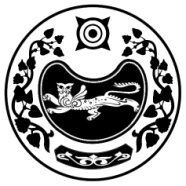 ХАКАС РЕСПУБЛИКАЗЫБЕЯ АЙМАOЫНЫA 
ОРЫНДАOЫТАБЫO КОМИССИЯЗЫХАКАС РЕСПУБЛИКАЗЫБЕЯ АЙМАOЫНЫA 
ОРЫНДАOЫТАБЫO КОМИССИЯЗЫПОСТАНОВЛЕНИЕ ПОСТАНОВЛЕНИЕ ПОСТАНОВЛЕНИЕ 11 сентября 2023 годас. Бея№ 80/506-5